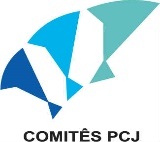 Mandato 2023-2025Mandato 2023-2025Mandato 2023-2025Mandato 2023-2025Mandato 2023-2025Mandato 2023-2025Mandato 2023-2025Mandato 2023-2025Inscrição de Chapa no Processo Eleitoral dos Comitês PCJ - Mandato 2023-2025 - Usuários de Recursos Hídricos                         Inscrição de Chapa no Processo Eleitoral dos Comitês PCJ - Mandato 2023-2025 - Usuários de Recursos Hídricos                         Inscrição de Chapa no Processo Eleitoral dos Comitês PCJ - Mandato 2023-2025 - Usuários de Recursos Hídricos                         Inscrição de Chapa no Processo Eleitoral dos Comitês PCJ - Mandato 2023-2025 - Usuários de Recursos Hídricos                         Inscrição de Chapa no Processo Eleitoral dos Comitês PCJ - Mandato 2023-2025 - Usuários de Recursos Hídricos                         Inscrição de Chapa no Processo Eleitoral dos Comitês PCJ - Mandato 2023-2025 - Usuários de Recursos Hídricos                         Inscrição de Chapa no Processo Eleitoral dos Comitês PCJ - Mandato 2023-2025 - Usuários de Recursos Hídricos                         Inscrição de Chapa no Processo Eleitoral dos Comitês PCJ - Mandato 2023-2025 - Usuários de Recursos Hídricos                         Chapa Chapa Setor: HIDROVIÁRIO, TURISMO, PESCA, LAZER E OUTROS USOS NÃO CONSULTIVOSSetor: HIDROVIÁRIO, TURISMO, PESCA, LAZER E OUTROS USOS NÃO CONSULTIVOSSetor: HIDROVIÁRIO, TURISMO, PESCA, LAZER E OUTROS USOS NÃO CONSULTIVOSSetor: HIDROVIÁRIO, TURISMO, PESCA, LAZER E OUTROS USOS NÃO CONSULTIVOSParticipação nos PlenáriosParticipação nos PlenáriosVagaTitularTitularSuplenteSuplenteUFCBH-PCJPCJ FEDERAL1EntidadeEntidadeSPXX1SPXX1Assinatura do Representante Legal ou Representante no Processo EleitoralAssinatura do Representante Legal ou Representante no Processo EleitoralAssinatura do Representante Legal ou Representante no Processo EleitoralAssinatura do Representante Legal ou Representante no Processo EleitoralSPXX1SPXXOBSERVAÇÃO 1: Protocolar inscrição de 16/01/2023 a 27/01/2023, conforme inciso VI do Art. 1º da Deliberação dos Comitês PCJ nº 416/22, de 04/10/2022);

OBSERVAÇÃO 2: A inscrição da Chapa deverá atender ao Artigo 19 do Edital (Anexo da Deliberação dos Comitês PCJ nº 416/22, de 04/10/2022).OBSERVAÇÃO 1: Protocolar inscrição de 16/01/2023 a 27/01/2023, conforme inciso VI do Art. 1º da Deliberação dos Comitês PCJ nº 416/22, de 04/10/2022);

OBSERVAÇÃO 2: A inscrição da Chapa deverá atender ao Artigo 19 do Edital (Anexo da Deliberação dos Comitês PCJ nº 416/22, de 04/10/2022).OBSERVAÇÃO 1: Protocolar inscrição de 16/01/2023 a 27/01/2023, conforme inciso VI do Art. 1º da Deliberação dos Comitês PCJ nº 416/22, de 04/10/2022);

OBSERVAÇÃO 2: A inscrição da Chapa deverá atender ao Artigo 19 do Edital (Anexo da Deliberação dos Comitês PCJ nº 416/22, de 04/10/2022).OBSERVAÇÃO 1: Protocolar inscrição de 16/01/2023 a 27/01/2023, conforme inciso VI do Art. 1º da Deliberação dos Comitês PCJ nº 416/22, de 04/10/2022);

OBSERVAÇÃO 2: A inscrição da Chapa deverá atender ao Artigo 19 do Edital (Anexo da Deliberação dos Comitês PCJ nº 416/22, de 04/10/2022).OBSERVAÇÃO 1: Protocolar inscrição de 16/01/2023 a 27/01/2023, conforme inciso VI do Art. 1º da Deliberação dos Comitês PCJ nº 416/22, de 04/10/2022);

OBSERVAÇÃO 2: A inscrição da Chapa deverá atender ao Artigo 19 do Edital (Anexo da Deliberação dos Comitês PCJ nº 416/22, de 04/10/2022).OBSERVAÇÃO 1: Protocolar inscrição de 16/01/2023 a 27/01/2023, conforme inciso VI do Art. 1º da Deliberação dos Comitês PCJ nº 416/22, de 04/10/2022);

OBSERVAÇÃO 2: A inscrição da Chapa deverá atender ao Artigo 19 do Edital (Anexo da Deliberação dos Comitês PCJ nº 416/22, de 04/10/2022).OBSERVAÇÃO 1: Protocolar inscrição de 16/01/2023 a 27/01/2023, conforme inciso VI do Art. 1º da Deliberação dos Comitês PCJ nº 416/22, de 04/10/2022);

OBSERVAÇÃO 2: A inscrição da Chapa deverá atender ao Artigo 19 do Edital (Anexo da Deliberação dos Comitês PCJ nº 416/22, de 04/10/2022).OBSERVAÇÃO 1: Protocolar inscrição de 16/01/2023 a 27/01/2023, conforme inciso VI do Art. 1º da Deliberação dos Comitês PCJ nº 416/22, de 04/10/2022);

OBSERVAÇÃO 2: A inscrição da Chapa deverá atender ao Artigo 19 do Edital (Anexo da Deliberação dos Comitês PCJ nº 416/22, de 04/10/2022).